Publicado en Madrid el 15/10/2018 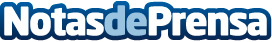 ScanSnap amplía su gama con el nuevo escáner iX1500Eleva la experiencia de digitalización inteligente de las soluciones de la compañía a pequeños grupos de trabajo a través de una pantalla táctil personalizable
Datos de contacto:Axicom Spain+34 91 661 1737  Nota de prensa publicada en: https://www.notasdeprensa.es/scansnap-amplia-su-gama-con-el-nuevo-escaner_1 Categorias: Nacional Imágen y sonido Hardware E-Commerce Software Consumo Dispositivos móviles Digital http://www.notasdeprensa.es